 УР О К ИП А М Я Т И(октябрь 2019г)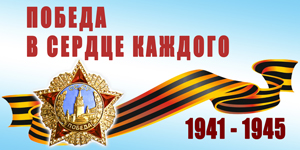 МБОУ школа с. НовогордеевкаУРОК ПАМЯТИ«Слава погибшим героям»1-2 классы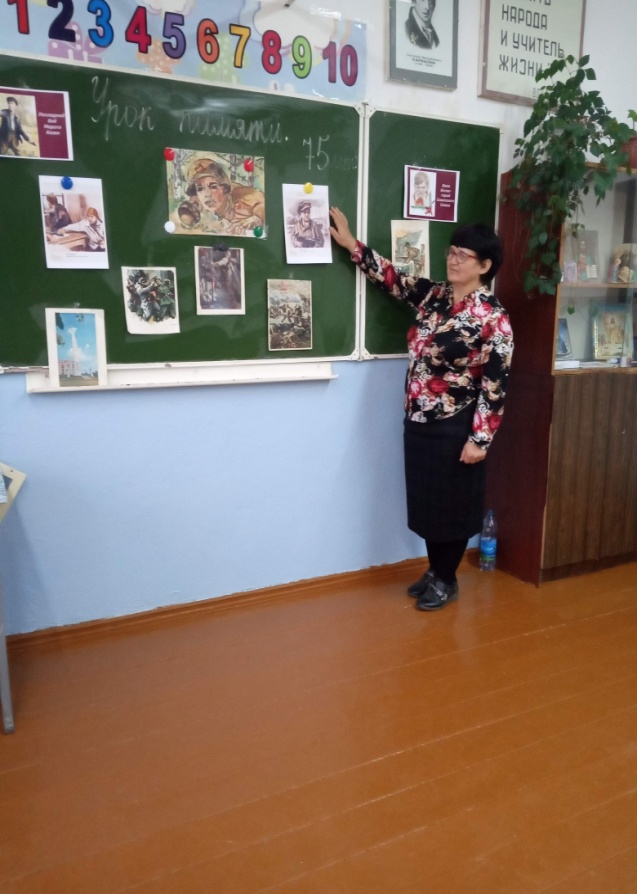 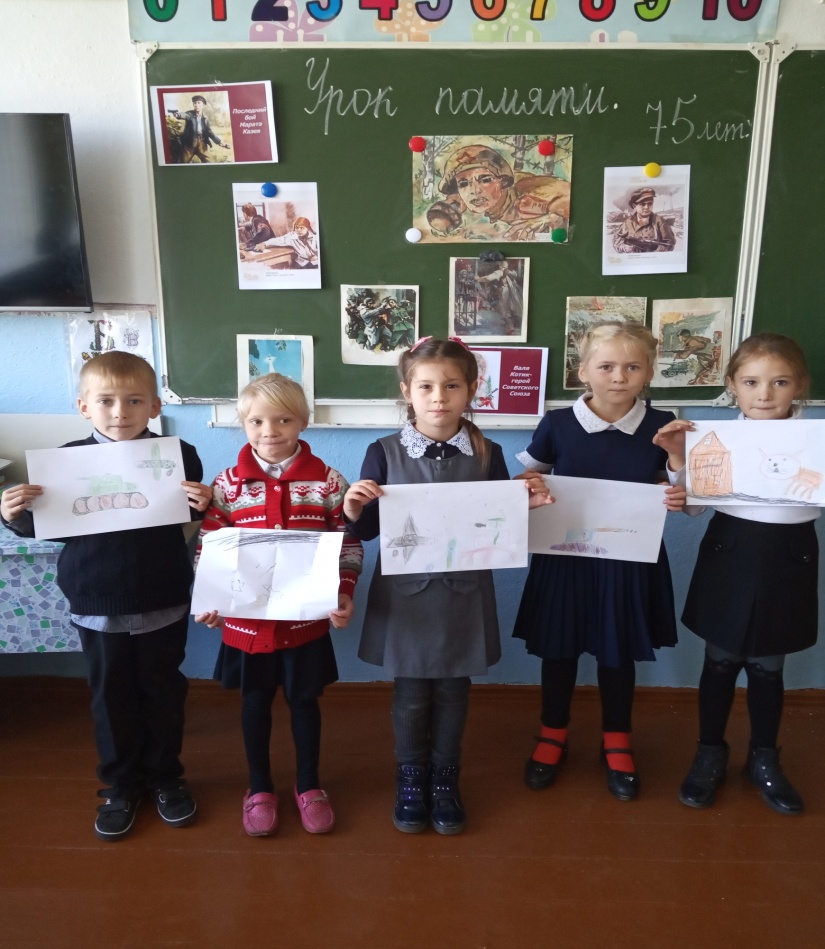 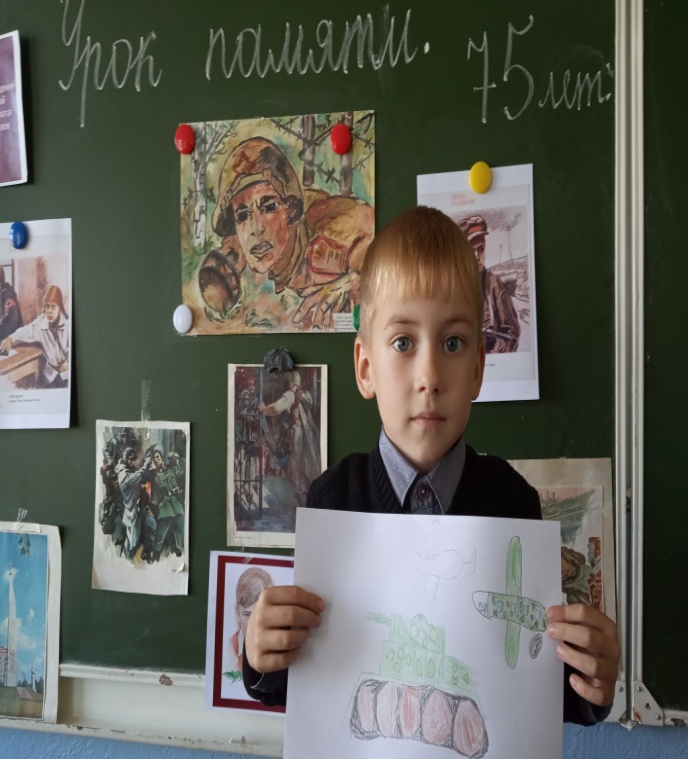 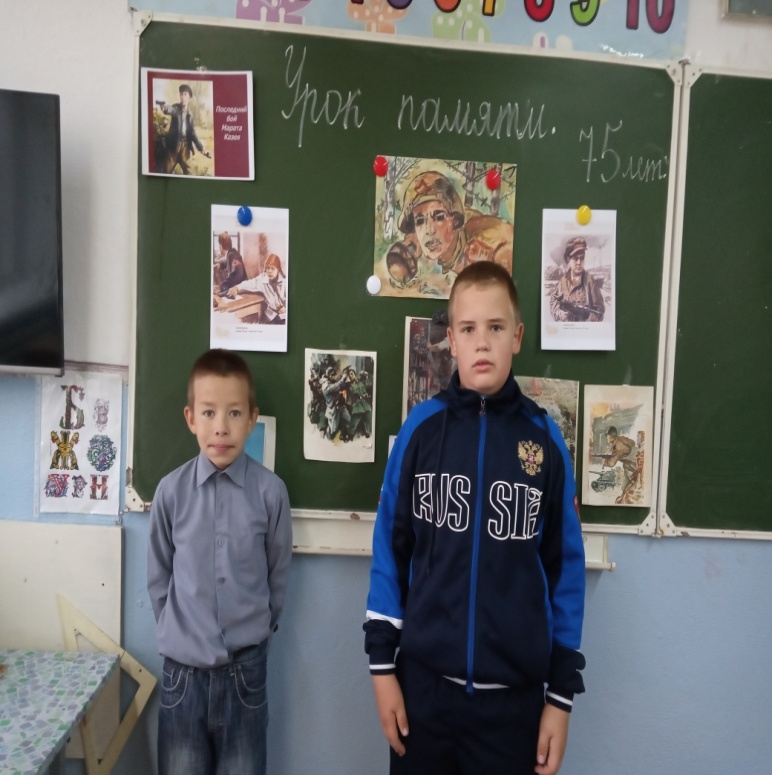 УРОК ПАМЯТИ«Участники ВОВ Анучинского района»»9-11 классы (районный музей с.Анучино)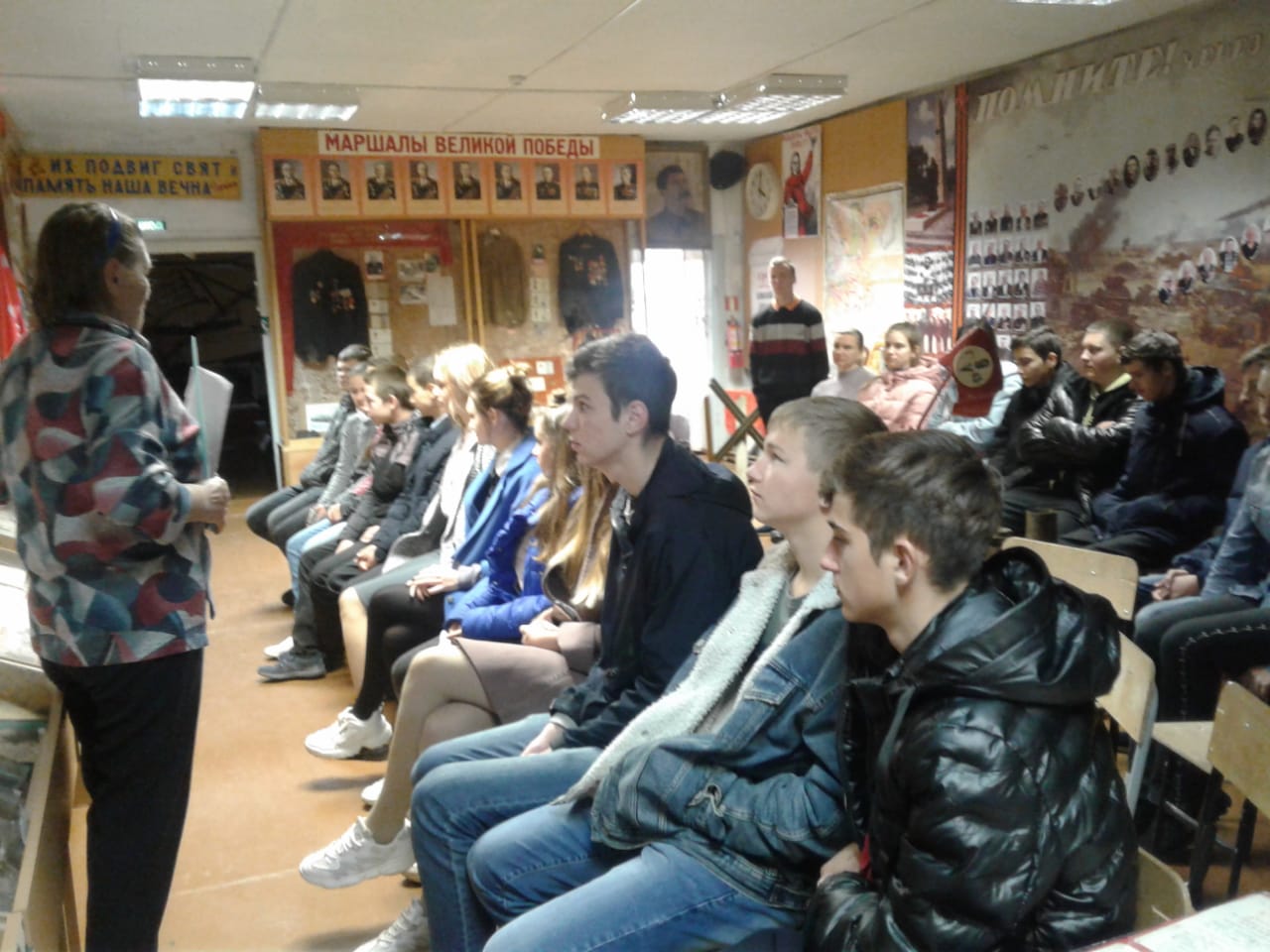 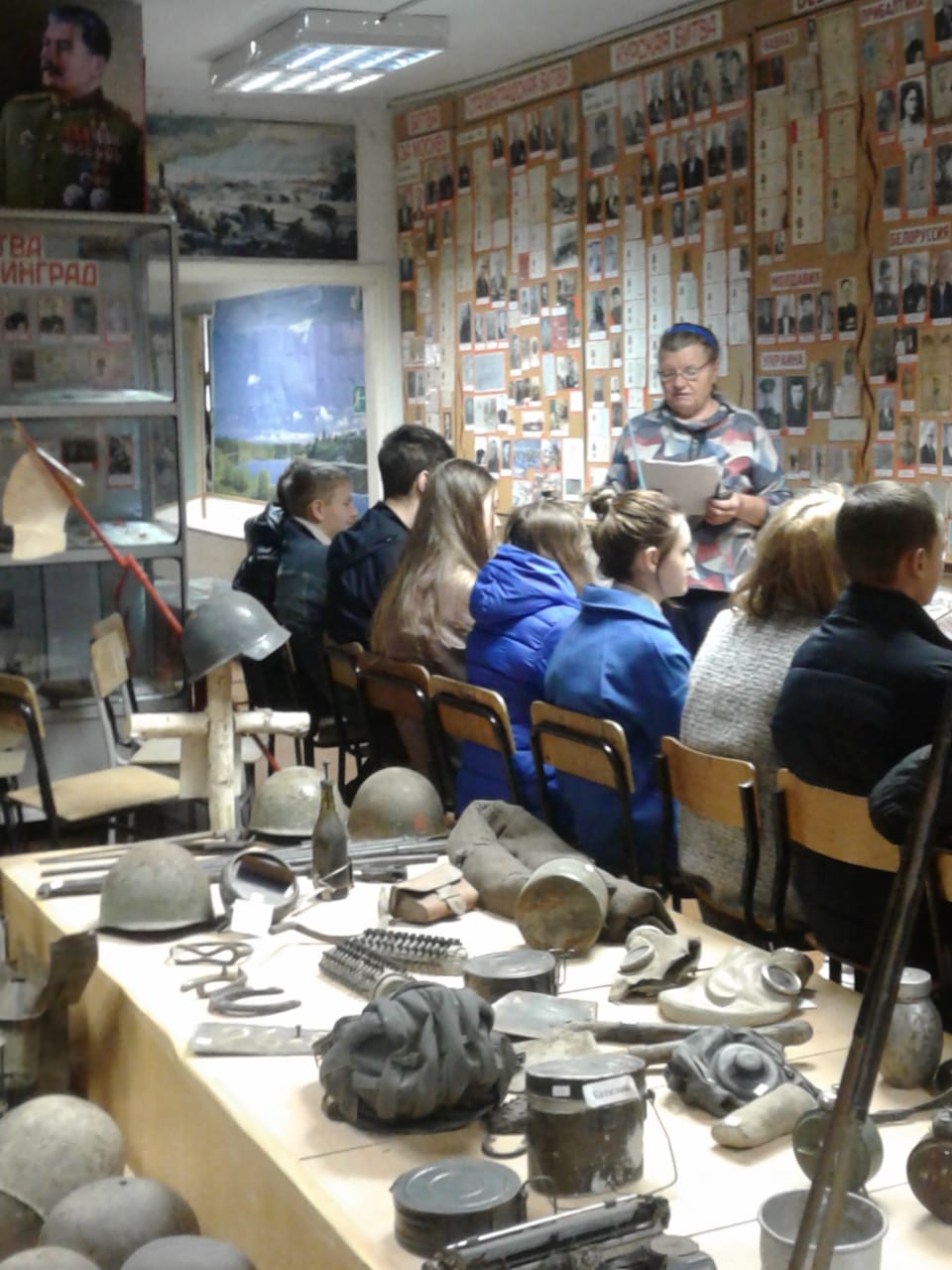 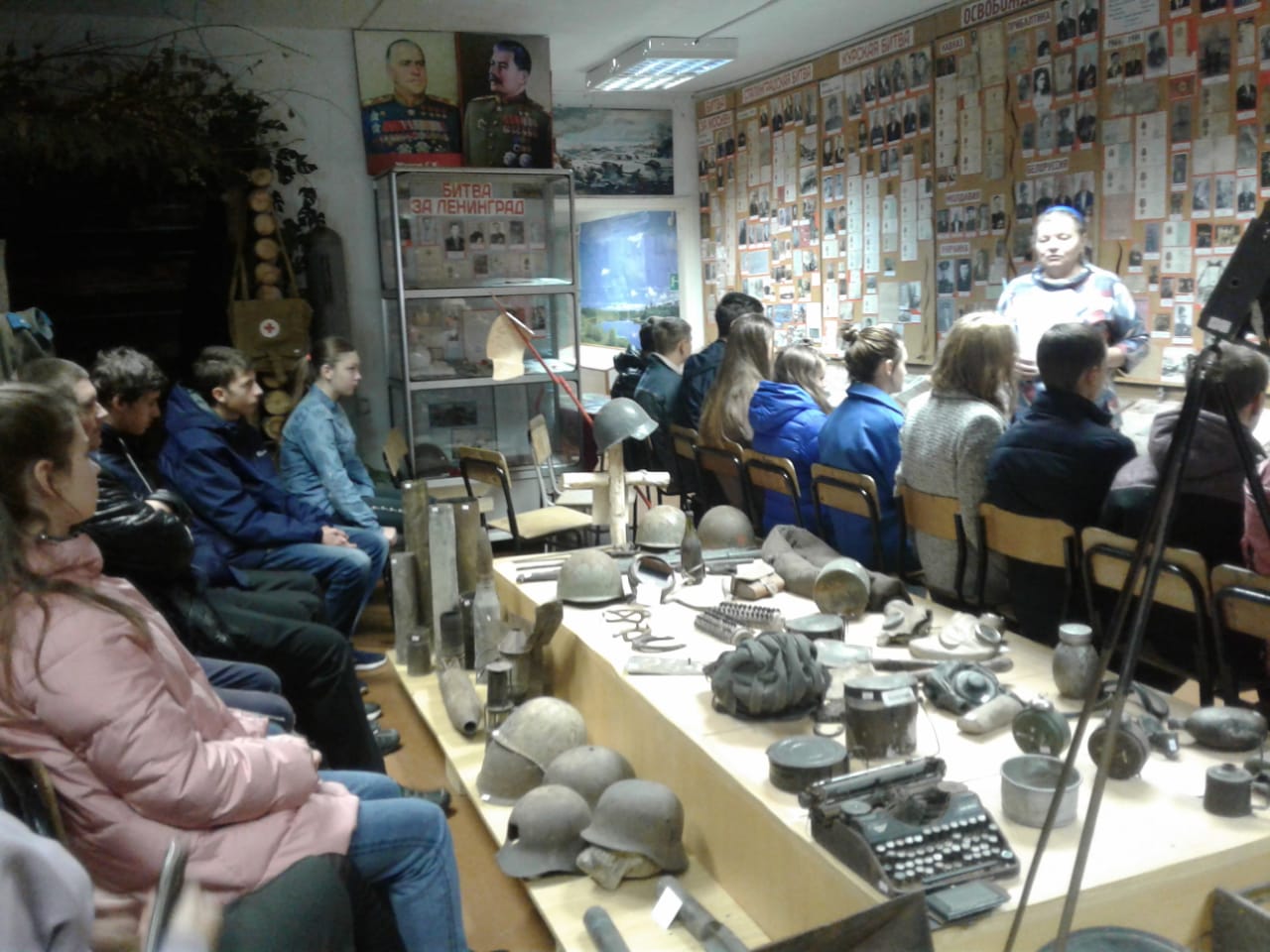 УРОК ПАМЯТИ«Их подвиг свят и память наша вечна»»»5класс, 8класс (районный музей с.Анучино)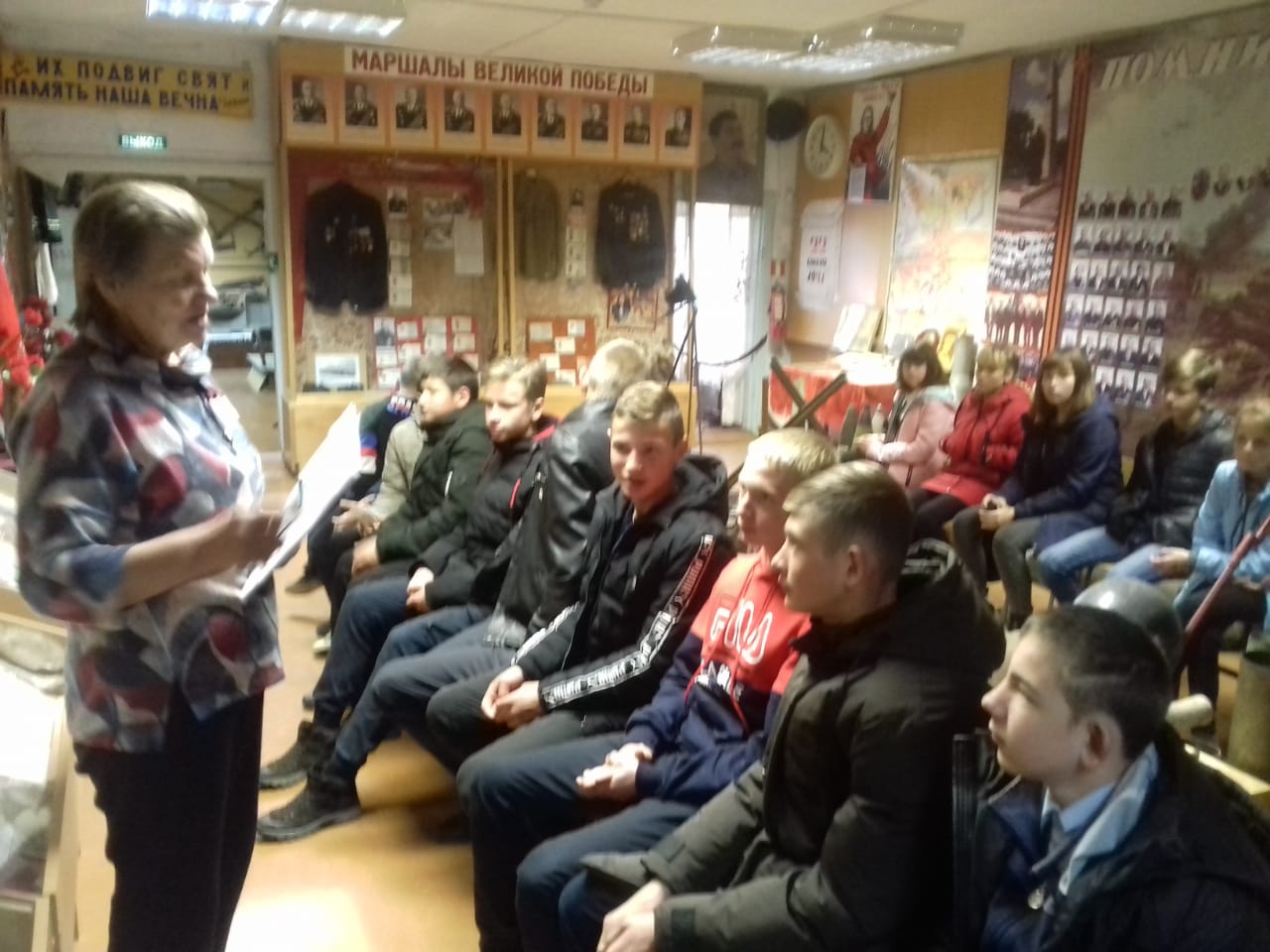 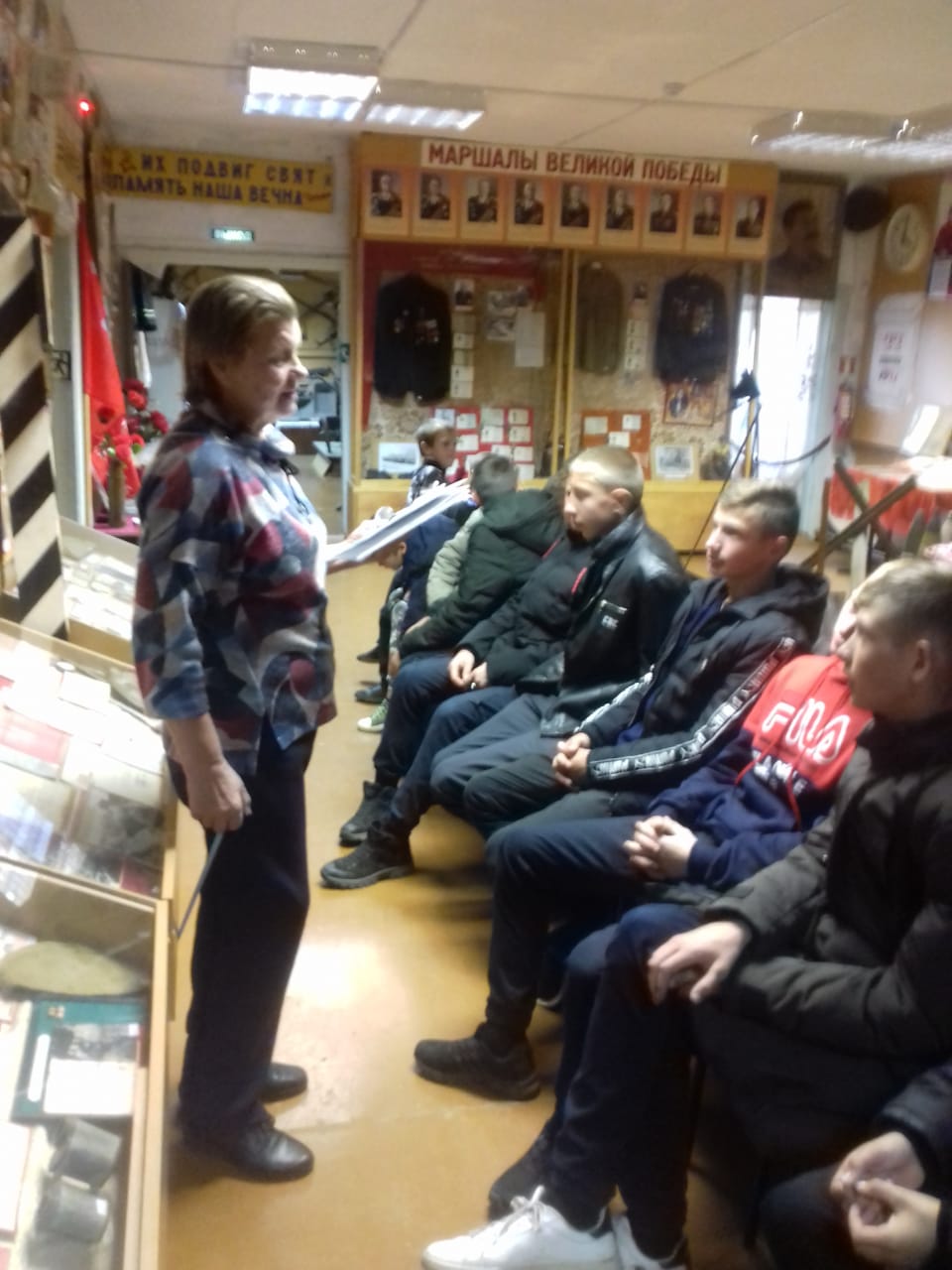 УРОК ПАМЯТИ«Вставай страна  огромная»»»3класс, 4класс (районный музей с.Анучино)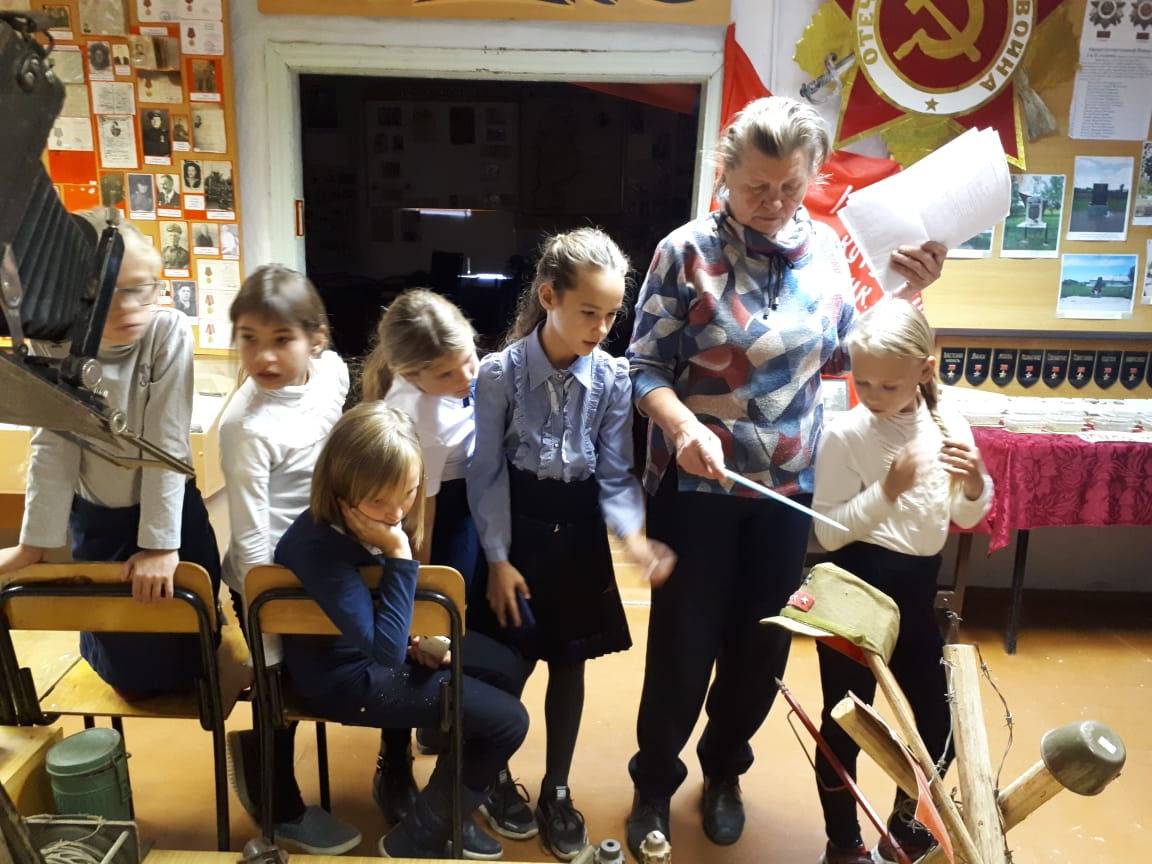 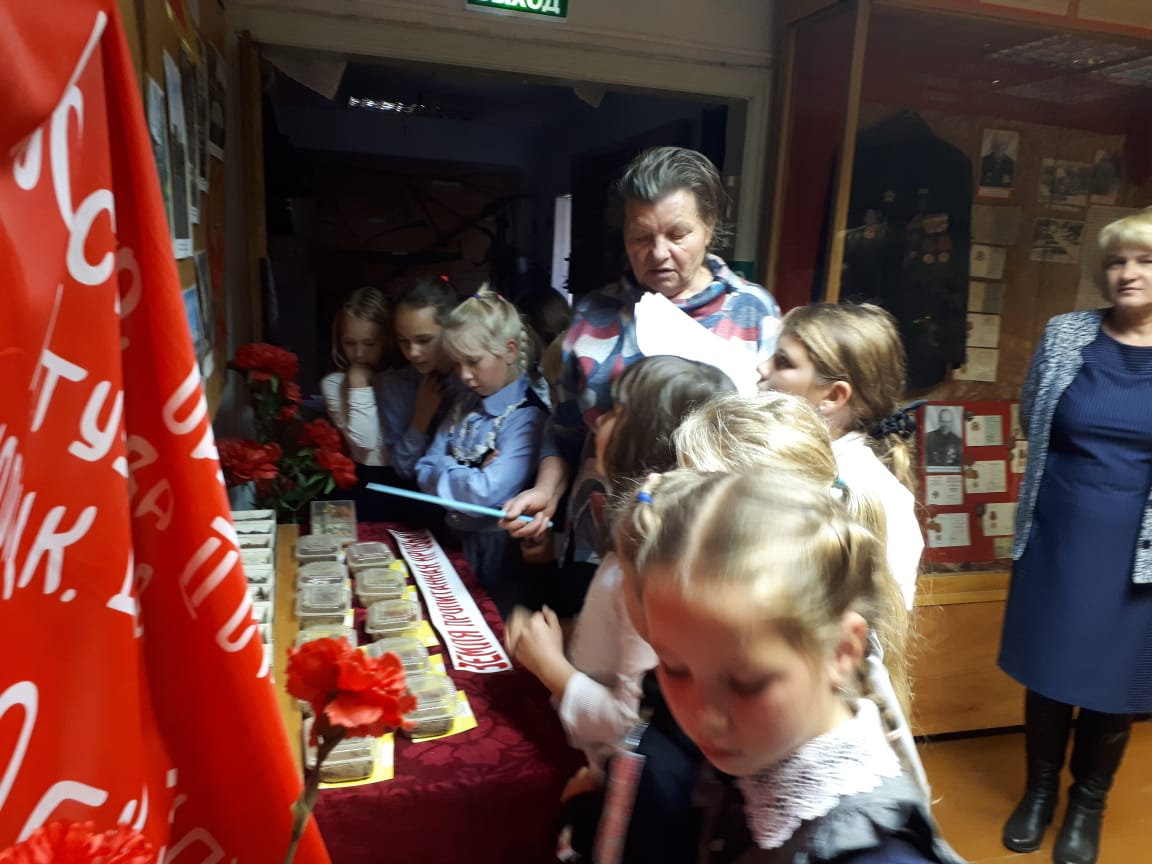 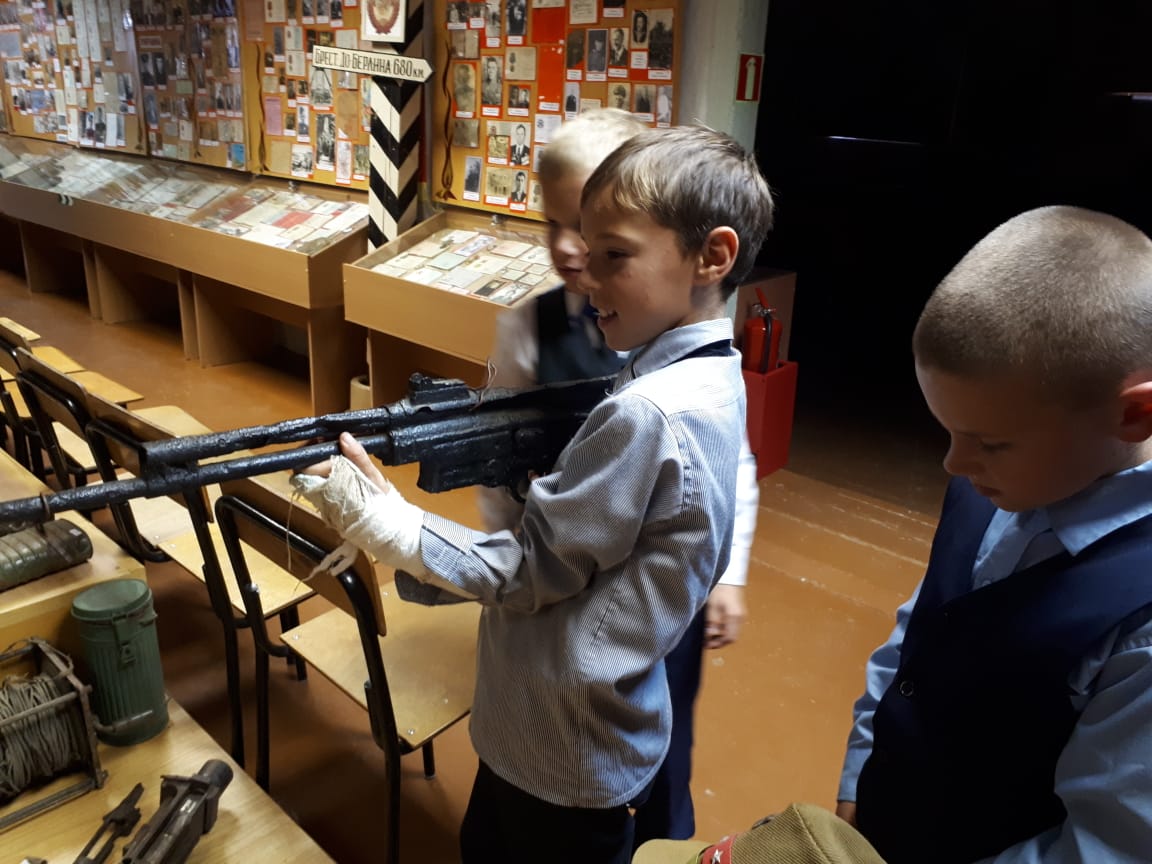 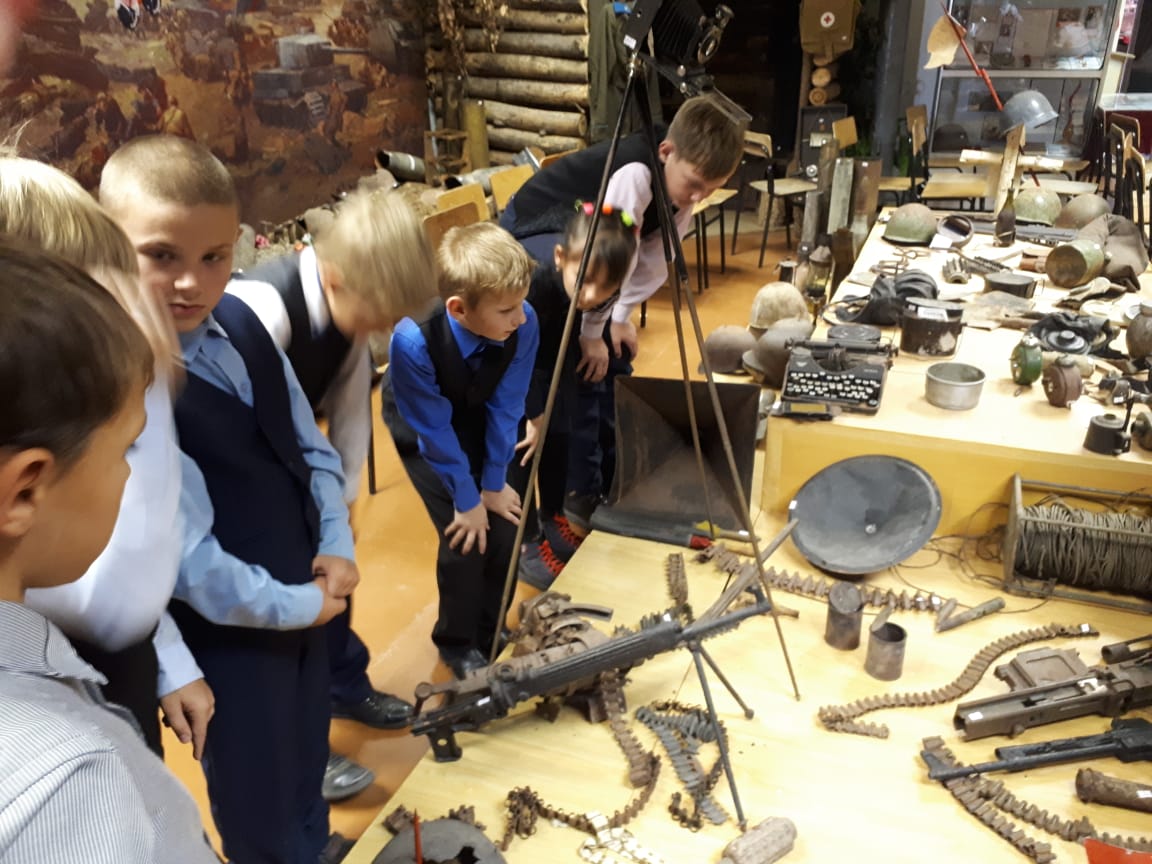 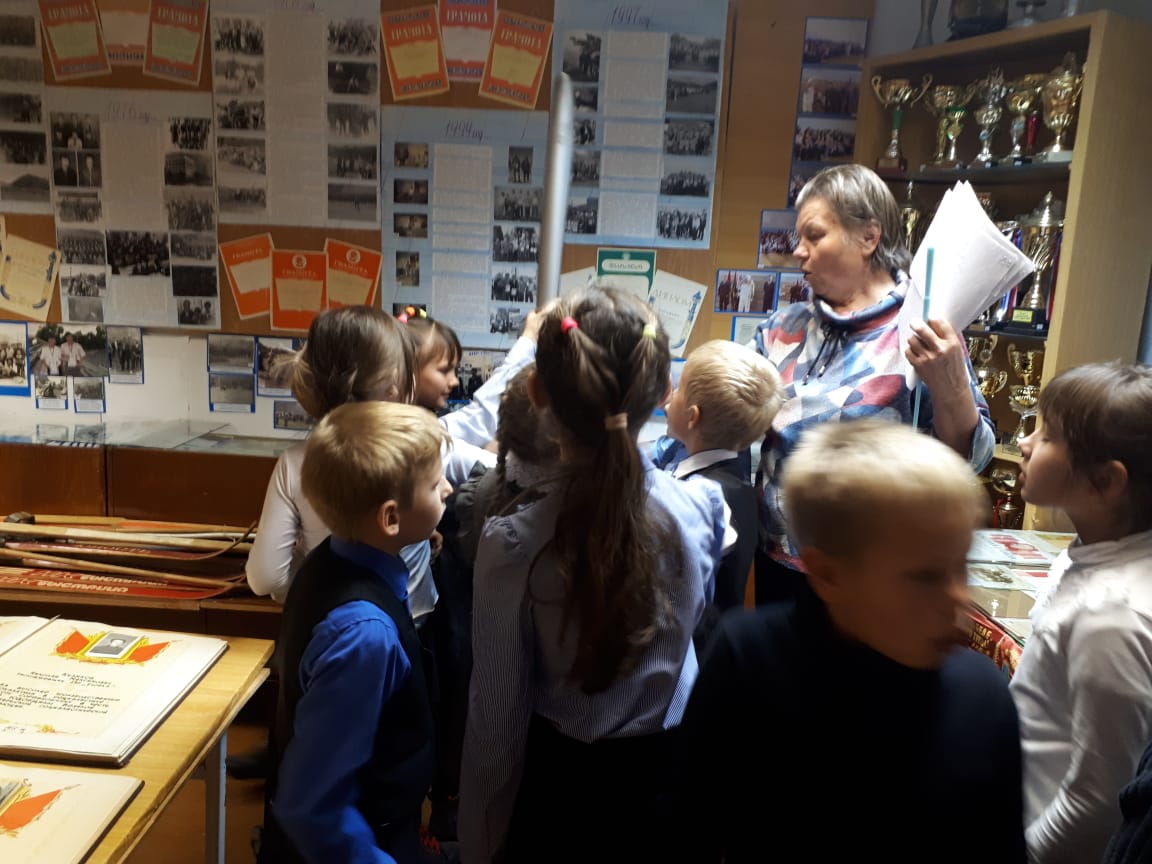 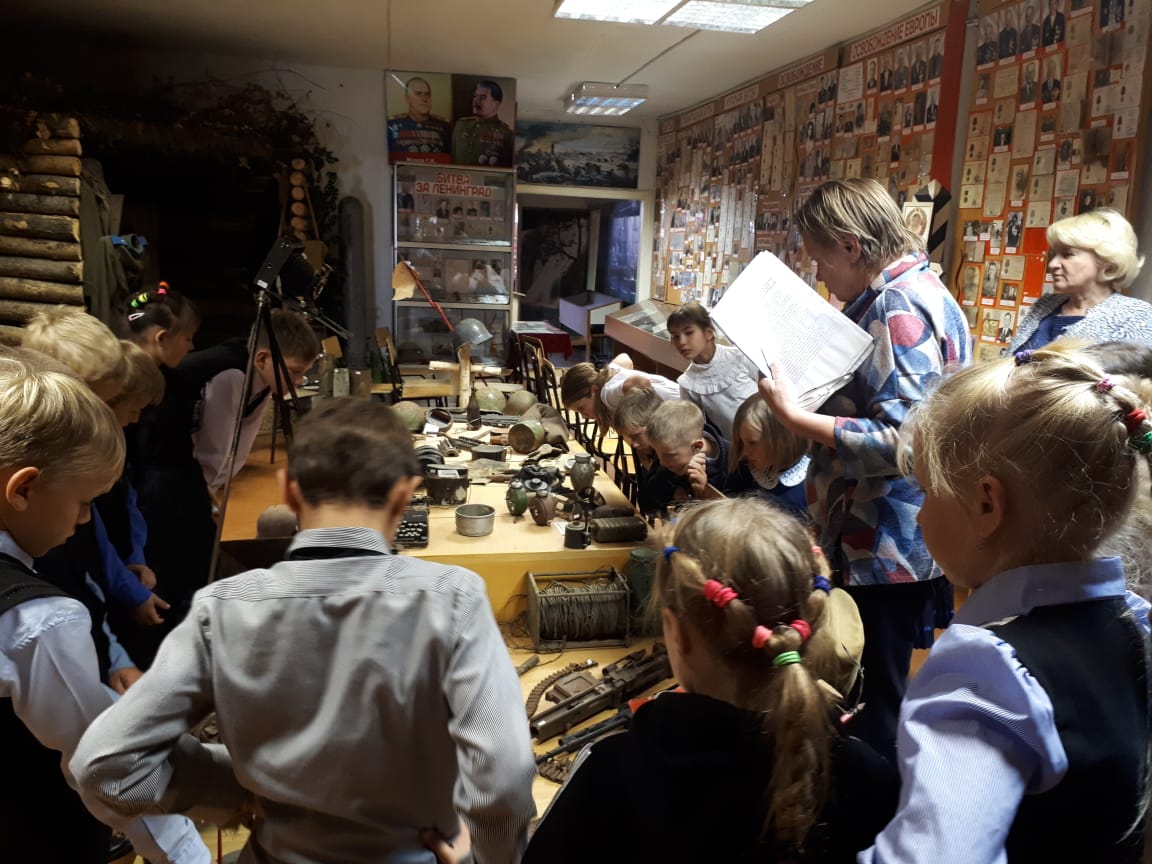 